Grand Ours 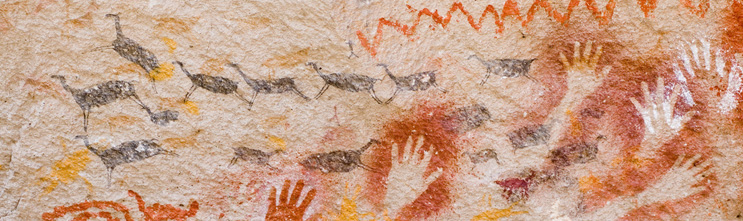 Écris trois phrases pour dire ce que tu vois sur l’image. Aide-toi des mots modèles si besoin.Grand Ours Écris trois phrases pour dire ce que tu vois sur l’image. Aide-toi des mots modèles si besoin.Grand Ours Écris trois phrases pour dire ce que tu vois sur l’image. Aide-toi des mots modèles si besoin.Grand Ours Écris trois phrases pour dire ce que tu vois sur l’image. Aide-toi des mots modèles si besoin.Grand Ours Écris trois phrases pour dire ce que tu vois sur l’image. Aide-toi des mots modèles si besoin.Grand Ours Écris trois phrases pour dire ce que tu vois sur l’image. Aide-toi des mots modèles si besoin.Grand Ours Écris trois phrases pour dire ce que tu vois sur l’image. Aide-toi des mots modèles si besoin.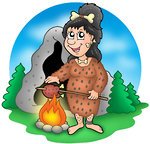 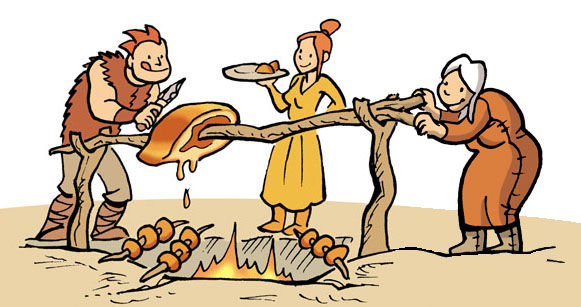 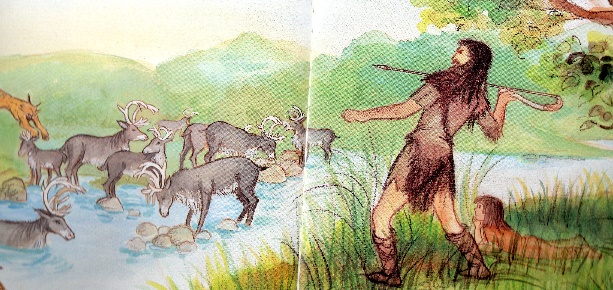 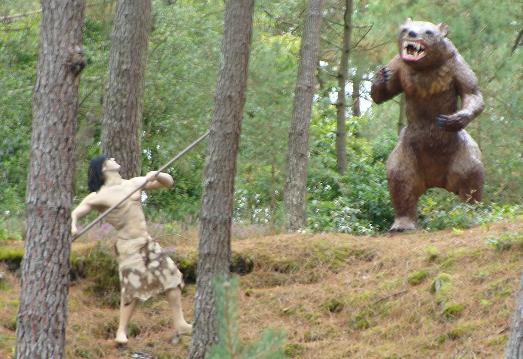 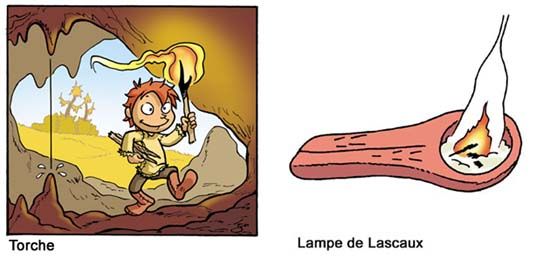 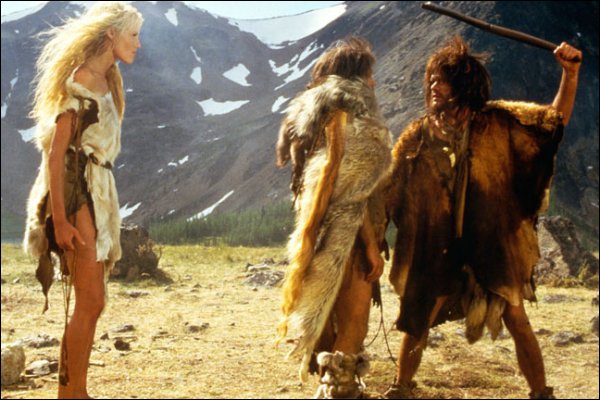 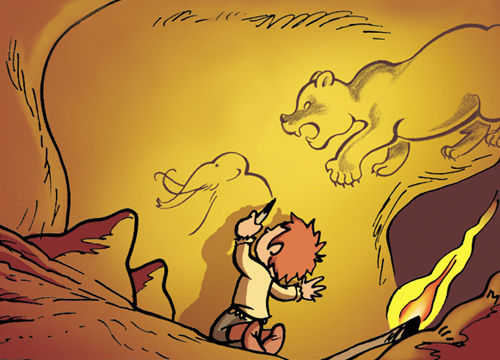 